≪児童クラブだより１１月号≫　　　　　　　　　　　　　　　　　　　　　　　　　　　　　　　　　　　　　　　令和２年度１１月１日　社会福祉法人　雅福祉会　みやび児童クラブ　関　　　　　　　　　　　　　　　　　　　　　　　　　　　　電話：098-988-4993　ＨＰ：http://gakudou.miyabi-hoikuen.jp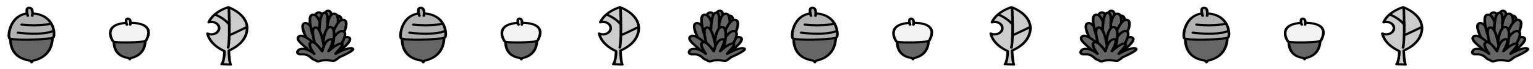 昼夜の寒暖の差もだんだんと大きくなり、少しずつ冬の訪れを感じる頃となりましたね。日が暮れるのも早くなりました。お迎え時には子どもの飛び出しなど、ご注意下さいね(^O^)／　今月も子どもたちの気持ちを受け止めつつ元気に楽しく過ごしていきますので宜しくお願い致します！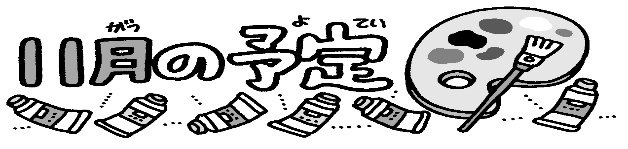 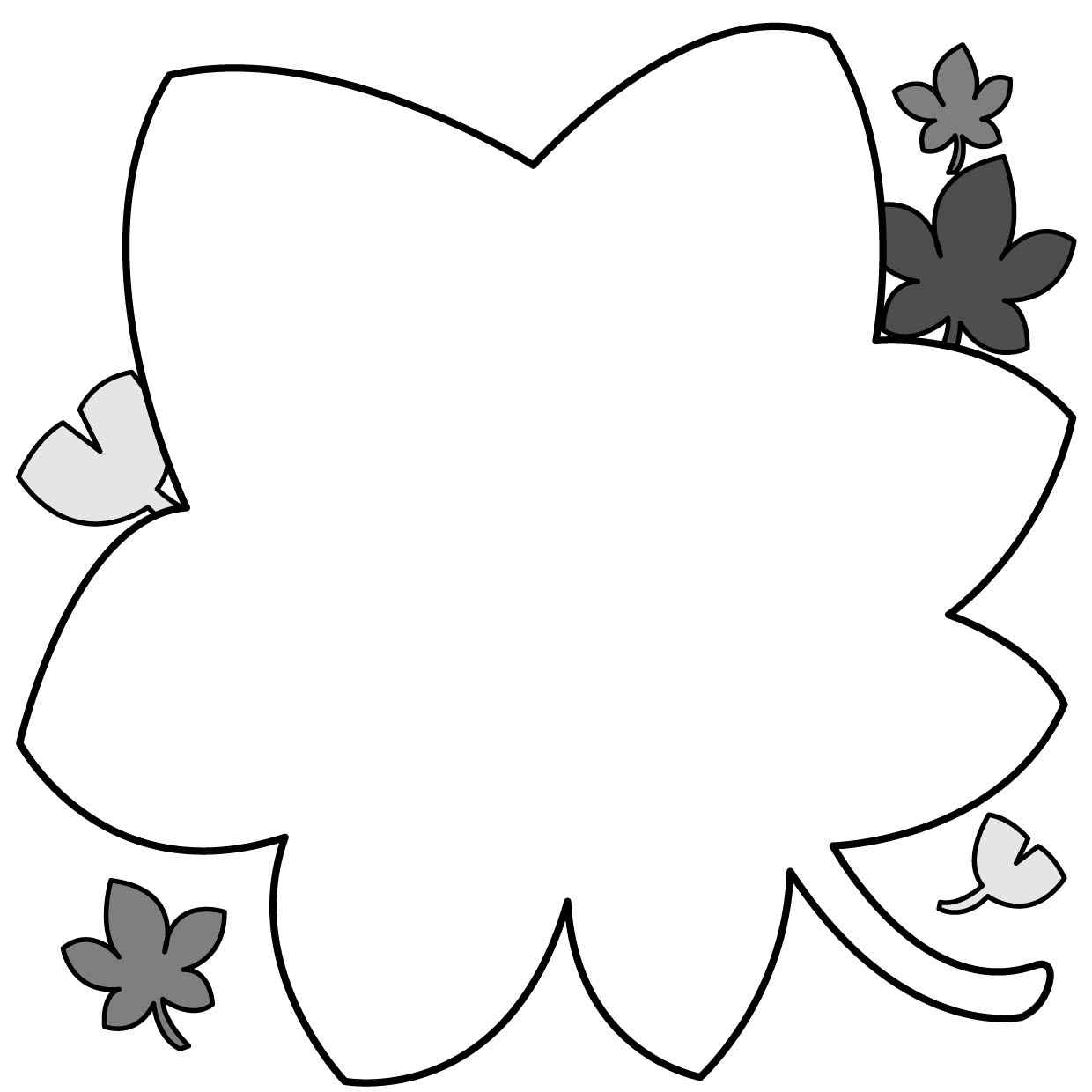 ♡お知らせ＆お願い♡☆今月は勤労感謝の日があるので、保育園の協力を得て、９日から子どもたちの希望を聞きながら勤労体験（お手伝い）を予定します。無理強いはせず、楽しく進めて行けたらと思っています♪☆開所時間は平日：下校後～１９：００ 学校の振替休日：８：００～１９：００ 土曜日：８：００～１８：００となっておりますのでよろしくお願い致します。☆今月の出校日の日が第１・第３土曜日です。学童はお休みになります。保護者の皆様には、ご協力の程をよろしくお願い致します。【子どもたちのエピソード】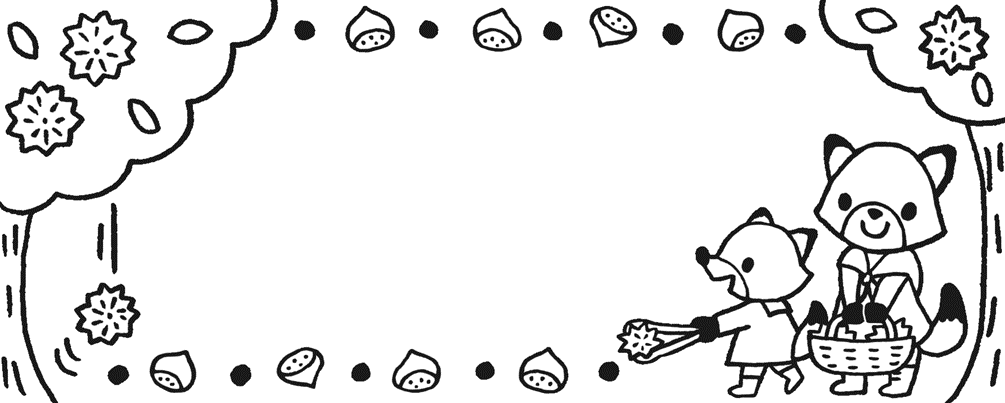 遠足　　　　　　　　　　　　　　　今年は4日間しかなかった秋休みですが、みやび児童クラブでは　　　　　　　　　　　初日に内間西公園へ遠足にでかけました。　　　　　　　　　　　だれもいない公園を独占してドッジボールをしたり、昆虫採集を　　　　　　　　　　したり、遊具で遊んだり、思い思いの事をすることができました。汗だくで遊んでいたら、園長先生からアイスの差し入れがあって、みんなテンションマックスで食べていました。　　　　　　　　　お弁当の時間も、木陰のしたでそよ風の吹くなか、みんなでわいわいと美味しく食べました。　みんなで話し合いを持って遊んだり、衛生面に気を付けあったり子ども達主体でがんばった遠足でした。　保護者の皆様も朝早くからお弁当作り等、ご協力ありがとうございました。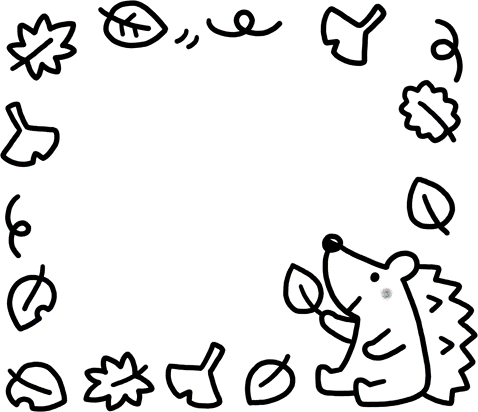 ハローウィン　　　　今月の最後の金曜日にハロウィンパーティーをしました。帰ってきて、宿題が終わった順から事務所、園長室、厨房と回って「トッリク オア トリート」と子ども達の大きな声が聞こえてきました♪　　いつもおしゃべりをしながら宿題をする子が多いのに、この日だけはスピードも速くてビックリです！！戻って来たお友だちもお菓子でいっぱいになった袋の中身を笑顔でみせてくれましたよ　　　　　　　　スイミングやお稽古事のため早く帰らないと　　　　　　　いけない子たちもいてバタバタでしたが、　　　　　　　子ども達が楽しそうにしていて良かったです。